Key Issue 4: Why do People Preserve Local Languages?Pages 164-177Prepare detailed notes with bullets and notations on the maps regarding the following case studies:Belgium:  Political & linguistic divides (Figure 5-27)Switzerland:  Peace in a multi-lingual state (Figure 5-29)Nigeria: Problems in a multi-lingual state (Figure 5-30)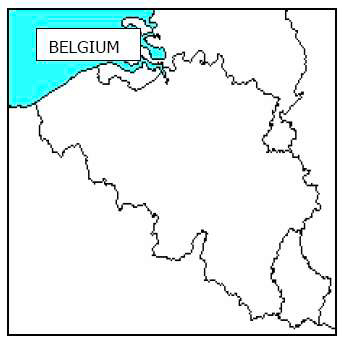 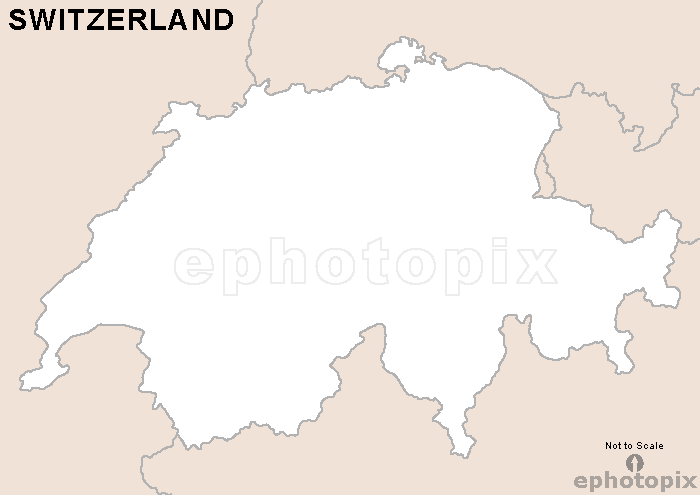 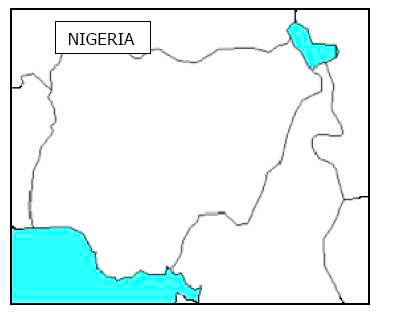 Complete the chart below by taking notes on the various languages/countries & the issues they are facing.Define lingua franca:  Define pidgin language:  How has expansion diffusion occurred with English? Give three examples.Does the United States have an official language? Why or why not?Discuss how the French language is important in Canada.Why is much of the internet in English? Why might this be problematic?Basque – Icelandic – Native American – Hebrew – Celtic- (Welsh, Irish, Breton, Scottish, Cornish)Australia-New Zealand- Occitan- 